 2019 年教師生命教育禪修營--人間生活禪活 動 通 啟 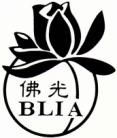 活動目標：訓練心靈專一，開發內在潛能，增進人際和諧，營造友善校園。 主辦單位：國際佛光會中華總會、南華大學 協辦單位：佛光山禪淨法堂、人間福報、人間衛視 活動內容：禪修指導、專題課程、山水禪、與佛接心、禪修座談等五、 活動時間：2019 年 1 月 23 至 27 日(星期三~日) （1/23 早上 09:30~10:30 報到；1/27 中午 12:30 圓滿） 六、 活動地點：高雄市大樹區佛光山寺 禪淨法堂（高雄市大樹區興田里興田路 153 號）七、 參加對象：各級公、私立學校教師(含退休教師)、檀(教)講師、社輔布教師、佛光會各分會教師。 報名資格 （未符合下列二點者，請勿報名）： 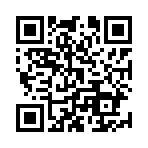 十八歲以上至六十五歲以下，身心健全、無不良嗜好者。 活動期間能全程參與並遵守禪堂生活規約者。 報名方式(恕不受理電話及臨時報名)： 	（線上報名表） 採線上報名(https://goo.gl/forms/7HEMN1aFvVjwiOKr2)，報名資料請務必詳填。 報名日期：即日起至 2019 年 1 月 4 日(星期五)截止，限 200 人，額滿截止。 研習費用：NT$ 1200 元（含研習教材費、食宿費），敬請利用郵政劃撥繳費；繳費後始完成報名程序 (為維護活動品質，報名繳費後，恕不退費) 。 郵政劃撥帳號：15124396   戶名：國際佛光會中華總會 （通訊欄請註明：2019 年教師生命教育禪修營--人間生活禪） 報名須知 全程參加者，由主辦單位於活動結束後登錄研習時數或寄發研習證明紙本。 完成報名程序後，本會將於活動前十日於本會網站上公告學員編號，並連同報到通知單以 E-mail 方式，寄發至您的信箱，敬請留意。 活動期間請遵守營隊及禪堂規矩，全程配合禁語修持，並配戴禁語牌；若學員不接受輔導或違反規定事項，以致發生意外事故，應由學員本人自行負責。 個人如有特殊疾病（包括心血管疾病、精神病、癲癇症、傳染疾病及其它可能發生身體重大不適症狀等）會影響活動正常運作者，請勿隱瞞病情報名，若因此發生意外事故，學員應自行負責。 手機、3C 等產品請於報到時，統一交由主辦單位代為保管。 洽詢方式：國際佛光會中華總會   電話：(02)2762-0112 轉 2541、2250 教師組 年教師生命教育禪修營--人間生活禪-報名表 	2019年教師生命教育禪修營--人間生活禪課 程 表 ◎師資課程若有變動，請以活動當天為是。 姓   名 性別 □男 □女 □男 □女 年 齡 年 齡 研習證明 □需要      □不需要 身分證字號 出  生年月日 是否為佛光會員 是否為佛光會員 □是，             分會 □否 □是，             分會 □否 □是，             分會 □否 身高 體重 體重 學經歷 專長興趣 專長興趣 緊急聯絡人姓 名 緊急聯絡人手 機 緊急聯絡人手 機 目前服務 (退休)學校  (學校請寫全銜)  (學校請寫全銜)  (學校請寫全銜)  (學校請寫全銜) 職  稱 職  稱 □(現任/退休)校長 □(現任/退休)教師 □其他                            □(現任/退休)校長 □(現任/退休)教師 □其他                            □(現任/退休)校長 □(現任/退休)教師 □其他                            □(現任/退休)校長 □(現任/退休)教師 □其他                            通訊地址 □□□ □□□ □□□ □□□ □□□ □□□ □□□ □□□ □□□ □□□ 聯絡方式 (H):                           手  機： (O):                           E-mail： (H):                           手  機： (O):                           E-mail： (H):                           手  機： (O):                           E-mail： (H):                           手  機： (O):                           E-mail： (H):                           手  機： (O):                           E-mail： (H):                           手  機： (O):                           E-mail： (H):                           手  機： (O):                           E-mail： (H):                           手  機： (O):                           E-mail： (H):                           手  機： (O):                           E-mail： (H):                           手  機： (O):                           E-mail： 訊息得知來 源 □學校、公文   □佛光山寺院 □同事介紹     □佛光會介紹 □人間福報     □網站 □其他                      □學校、公文   □佛光山寺院 □同事介紹     □佛光會介紹 □人間福報     □網站 □其他                      □學校、公文   □佛光山寺院 □同事介紹     □佛光會介紹 □人間福報     □網站 □其他                      □學校、公文   □佛光山寺院 □同事介紹     □佛光會介紹 □人間福報     □網站 □其他                      佛 光 山禪修服裝 佛 光 山禪修服裝 □需借用  □需請購＿＿＿件 □自備禪修服(需為本山禪修服樣式) □需借用  □需請購＿＿＿件 □自備禪修服(需為本山禪修服樣式) □需借用  □需請購＿＿＿件 □自備禪修服(需為本山禪修服樣式) □需借用  □需請購＿＿＿件 □自備禪修服(需為本山禪修服樣式) 訊息得知來 源 □學校、公文   □佛光山寺院 □同事介紹     □佛光會介紹 □人間福報     □網站 □其他                      □學校、公文   □佛光山寺院 □同事介紹     □佛光會介紹 □人間福報     □網站 □其他                      □學校、公文   □佛光山寺院 □同事介紹     □佛光會介紹 □人間福報     □網站 □其他                      □學校、公文   □佛光山寺院 □同事介紹     □佛光會介紹 □人間福報     □網站 □其他                      是否為佛教徒 是否為佛教徒 □是，我皈依的道場為：             □否，我的宗教信仰為：_____________ □是，我皈依的道場為：             □否，我的宗教信仰為：_____________ □是，我皈依的道場為：             □否，我的宗教信仰為：_____________ □是，我皈依的道場為：             □否，我的宗教信仰為：_____________ 禪修經驗 □曾參加(一日/三日/七日)禪    次  □曾參加禪修班    次 □其他              □曾參加(一日/三日/七日)禪    次  □曾參加禪修班    次 □其他              □曾參加(一日/三日/七日)禪    次  □曾參加禪修班    次 □其他              □曾參加(一日/三日/七日)禪    次  □曾參加禪修班    次 □其他              □曾參加(一日/三日/七日)禪    次  □曾參加禪修班    次 □其他              □曾參加(一日/三日/七日)禪    次  □曾參加禪修班    次 □其他              □曾參加(一日/三日/七日)禪    次  □曾參加禪修班    次 □其他              □曾參加(一日/三日/七日)禪    次  □曾參加禪修班    次 □其他              □曾參加(一日/三日/七日)禪    次  □曾參加禪修班    次 □其他              □曾參加(一日/三日/七日)禪    次  □曾參加禪修班    次 □其他              動機與期望 交通登記 去程 □交通專車 □自行前往 □自行開車，車號為：_____________ (車輛請一律停放問道堂) □交通專車 □自行前往 □自行開車，車號為：_____________ (車輛請一律停放問道堂) □交通專車 □自行前往 □自行開車，車號為：_____________ (車輛請一律停放問道堂) □交通專車 □自行前往 □自行開車，車號為：_____________ (車輛請一律停放問道堂) □交通專車 □自行前往 □自行開車，車號為：_____________ (車輛請一律停放問道堂) □交通專車 □自行前往 □自行開車，車號為：_____________ (車輛請一律停放問道堂) □交通專車 □自行前往 □自行開車，車號為：_____________ (車輛請一律停放問道堂) □交通專車 □自行前往 □自行開車，車號為：_____________ (車輛請一律停放問道堂) □交通專車 □自行前往 □自行開車，車號為：_____________ (車輛請一律停放問道堂) 交通登記 回程 □交通專車 □自行離開 □自行開車 □交通專車 □自行離開 □自行開車 □交通專車 □自行離開 □自行開車 □交通專車 □自行離開 □自行開車 □交通專車 □自行離開 □自行開車 □交通專車 □自行離開 □自行開車 □交通專車 □自行離開 □自行開車 □交通專車 □自行離開 □自行開車 □交通專車 □自行離開 □自行開車 備   註 報名方式：即日起至 2019 年 1 月 4 日(五)截止，限 200 人，額滿截止。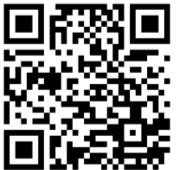 採線上報名(https://goo.gl/forms/mzexfpcvm10794dZ2)，或將報名表以 E-mail 寄至活動信箱（blia928teacher@gmail.com）  (報名資料請務必詳填)。 繳費方式：劃撥帳號：15124396，戶名：國際佛光會中華總會 	（線上報名表） (通訊欄請註明活動名稱) 交通部分：活動專車採共乘方式，由搭乘者統一分攤車資、保險、誤餐等相關費用，並依實際需求人數決定是否發車；選擇搭乘者係由本會統一安排提前掛單。三、聯絡方式：國際佛光會中華總會      電話：(02)2762-0112 轉 2391 教師組 11087 台北市信義區松隆路 327 號 8 樓 E-mail：blia928teacher@gmail.com 報名方式：即日起至 2019 年 1 月 4 日(五)截止，限 200 人，額滿截止。採線上報名(https://goo.gl/forms/mzexfpcvm10794dZ2)，或將報名表以 E-mail 寄至活動信箱（blia928teacher@gmail.com）  (報名資料請務必詳填)。 繳費方式：劃撥帳號：15124396，戶名：國際佛光會中華總會 	（線上報名表） (通訊欄請註明活動名稱) 交通部分：活動專車採共乘方式，由搭乘者統一分攤車資、保險、誤餐等相關費用，並依實際需求人數決定是否發車；選擇搭乘者係由本會統一安排提前掛單。三、聯絡方式：國際佛光會中華總會      電話：(02)2762-0112 轉 2391 教師組 11087 台北市信義區松隆路 327 號 8 樓 E-mail：blia928teacher@gmail.com 報名方式：即日起至 2019 年 1 月 4 日(五)截止，限 200 人，額滿截止。採線上報名(https://goo.gl/forms/mzexfpcvm10794dZ2)，或將報名表以 E-mail 寄至活動信箱（blia928teacher@gmail.com）  (報名資料請務必詳填)。 繳費方式：劃撥帳號：15124396，戶名：國際佛光會中華總會 	（線上報名表） (通訊欄請註明活動名稱) 交通部分：活動專車採共乘方式，由搭乘者統一分攤車資、保險、誤餐等相關費用，並依實際需求人數決定是否發車；選擇搭乘者係由本會統一安排提前掛單。三、聯絡方式：國際佛光會中華總會      電話：(02)2762-0112 轉 2391 教師組 11087 台北市信義區松隆路 327 號 8 樓 E-mail：blia928teacher@gmail.com 報名方式：即日起至 2019 年 1 月 4 日(五)截止，限 200 人，額滿截止。採線上報名(https://goo.gl/forms/mzexfpcvm10794dZ2)，或將報名表以 E-mail 寄至活動信箱（blia928teacher@gmail.com）  (報名資料請務必詳填)。 繳費方式：劃撥帳號：15124396，戶名：國際佛光會中華總會 	（線上報名表） (通訊欄請註明活動名稱) 交通部分：活動專車採共乘方式，由搭乘者統一分攤車資、保險、誤餐等相關費用，並依實際需求人數決定是否發車；選擇搭乘者係由本會統一安排提前掛單。三、聯絡方式：國際佛光會中華總會      電話：(02)2762-0112 轉 2391 教師組 11087 台北市信義區松隆路 327 號 8 樓 E-mail：blia928teacher@gmail.com 報名方式：即日起至 2019 年 1 月 4 日(五)截止，限 200 人，額滿截止。採線上報名(https://goo.gl/forms/mzexfpcvm10794dZ2)，或將報名表以 E-mail 寄至活動信箱（blia928teacher@gmail.com）  (報名資料請務必詳填)。 繳費方式：劃撥帳號：15124396，戶名：國際佛光會中華總會 	（線上報名表） (通訊欄請註明活動名稱) 交通部分：活動專車採共乘方式，由搭乘者統一分攤車資、保險、誤餐等相關費用，並依實際需求人數決定是否發車；選擇搭乘者係由本會統一安排提前掛單。三、聯絡方式：國際佛光會中華總會      電話：(02)2762-0112 轉 2391 教師組 11087 台北市信義區松隆路 327 號 8 樓 E-mail：blia928teacher@gmail.com 報名方式：即日起至 2019 年 1 月 4 日(五)截止，限 200 人，額滿截止。採線上報名(https://goo.gl/forms/mzexfpcvm10794dZ2)，或將報名表以 E-mail 寄至活動信箱（blia928teacher@gmail.com）  (報名資料請務必詳填)。 繳費方式：劃撥帳號：15124396，戶名：國際佛光會中華總會 	（線上報名表） (通訊欄請註明活動名稱) 交通部分：活動專車採共乘方式，由搭乘者統一分攤車資、保險、誤餐等相關費用，並依實際需求人數決定是否發車；選擇搭乘者係由本會統一安排提前掛單。三、聯絡方式：國際佛光會中華總會      電話：(02)2762-0112 轉 2391 教師組 11087 台北市信義區松隆路 327 號 8 樓 E-mail：blia928teacher@gmail.com 報名方式：即日起至 2019 年 1 月 4 日(五)截止，限 200 人，額滿截止。採線上報名(https://goo.gl/forms/mzexfpcvm10794dZ2)，或將報名表以 E-mail 寄至活動信箱（blia928teacher@gmail.com）  (報名資料請務必詳填)。 繳費方式：劃撥帳號：15124396，戶名：國際佛光會中華總會 	（線上報名表） (通訊欄請註明活動名稱) 交通部分：活動專車採共乘方式，由搭乘者統一分攤車資、保險、誤餐等相關費用，並依實際需求人數決定是否發車；選擇搭乘者係由本會統一安排提前掛單。三、聯絡方式：國際佛光會中華總會      電話：(02)2762-0112 轉 2391 教師組 11087 台北市信義區松隆路 327 號 8 樓 E-mail：blia928teacher@gmail.com 報名方式：即日起至 2019 年 1 月 4 日(五)截止，限 200 人，額滿截止。採線上報名(https://goo.gl/forms/mzexfpcvm10794dZ2)，或將報名表以 E-mail 寄至活動信箱（blia928teacher@gmail.com）  (報名資料請務必詳填)。 繳費方式：劃撥帳號：15124396，戶名：國際佛光會中華總會 	（線上報名表） (通訊欄請註明活動名稱) 交通部分：活動專車採共乘方式，由搭乘者統一分攤車資、保險、誤餐等相關費用，並依實際需求人數決定是否發車；選擇搭乘者係由本會統一安排提前掛單。三、聯絡方式：國際佛光會中華總會      電話：(02)2762-0112 轉 2391 教師組 11087 台北市信義區松隆路 327 號 8 樓 E-mail：blia928teacher@gmail.com 報名方式：即日起至 2019 年 1 月 4 日(五)截止，限 200 人，額滿截止。採線上報名(https://goo.gl/forms/mzexfpcvm10794dZ2)，或將報名表以 E-mail 寄至活動信箱（blia928teacher@gmail.com）  (報名資料請務必詳填)。 繳費方式：劃撥帳號：15124396，戶名：國際佛光會中華總會 	（線上報名表） (通訊欄請註明活動名稱) 交通部分：活動專車採共乘方式，由搭乘者統一分攤車資、保險、誤餐等相關費用，並依實際需求人數決定是否發車；選擇搭乘者係由本會統一安排提前掛單。三、聯絡方式：國際佛光會中華總會      電話：(02)2762-0112 轉 2391 教師組 11087 台北市信義區松隆路 327 號 8 樓 E-mail：blia928teacher@gmail.com 報名方式：即日起至 2019 年 1 月 4 日(五)截止，限 200 人，額滿截止。採線上報名(https://goo.gl/forms/mzexfpcvm10794dZ2)，或將報名表以 E-mail 寄至活動信箱（blia928teacher@gmail.com）  (報名資料請務必詳填)。 繳費方式：劃撥帳號：15124396，戶名：國際佛光會中華總會 	（線上報名表） (通訊欄請註明活動名稱) 交通部分：活動專車採共乘方式，由搭乘者統一分攤車資、保險、誤餐等相關費用，並依實際需求人數決定是否發車；選擇搭乘者係由本會統一安排提前掛單。三、聯絡方式：國際佛光會中華總會      電話：(02)2762-0112 轉 2391 教師組 11087 台北市信義區松隆路 327 號 8 樓 E-mail：blia928teacher@gmail.com 個資條款：本人了解並同意佛光山寺及派下各單位得將本人本活動報名表填寫的個人資料蒐集、處理，使用在佛光山寺派下相關單位各項活動通知與帳務處理等作業。 同意條款：本人已充分了解並同意遵守營隊報名須知所載之規定事項，若在活動期間因本人不接受輔導及不遵守規定事項，以致發生意外事故，本人願自行負責。 共修誓願：活動期間恪遵佛陀之戒律規範，並遵守佛光山禪淨法堂之道風堂規領導，誓不違犯。 學員簽名/蓋章：                      個資條款：本人了解並同意佛光山寺及派下各單位得將本人本活動報名表填寫的個人資料蒐集、處理，使用在佛光山寺派下相關單位各項活動通知與帳務處理等作業。 同意條款：本人已充分了解並同意遵守營隊報名須知所載之規定事項，若在活動期間因本人不接受輔導及不遵守規定事項，以致發生意外事故，本人願自行負責。 共修誓願：活動期間恪遵佛陀之戒律規範，並遵守佛光山禪淨法堂之道風堂規領導，誓不違犯。 學員簽名/蓋章：                      個資條款：本人了解並同意佛光山寺及派下各單位得將本人本活動報名表填寫的個人資料蒐集、處理，使用在佛光山寺派下相關單位各項活動通知與帳務處理等作業。 同意條款：本人已充分了解並同意遵守營隊報名須知所載之規定事項，若在活動期間因本人不接受輔導及不遵守規定事項，以致發生意外事故，本人願自行負責。 共修誓願：活動期間恪遵佛陀之戒律規範，並遵守佛光山禪淨法堂之道風堂規領導，誓不違犯。 學員簽名/蓋章：                      個資條款：本人了解並同意佛光山寺及派下各單位得將本人本活動報名表填寫的個人資料蒐集、處理，使用在佛光山寺派下相關單位各項活動通知與帳務處理等作業。 同意條款：本人已充分了解並同意遵守營隊報名須知所載之規定事項，若在活動期間因本人不接受輔導及不遵守規定事項，以致發生意外事故，本人願自行負責。 共修誓願：活動期間恪遵佛陀之戒律規範，並遵守佛光山禪淨法堂之道風堂規領導，誓不違犯。 學員簽名/蓋章：                      個資條款：本人了解並同意佛光山寺及派下各單位得將本人本活動報名表填寫的個人資料蒐集、處理，使用在佛光山寺派下相關單位各項活動通知與帳務處理等作業。 同意條款：本人已充分了解並同意遵守營隊報名須知所載之規定事項，若在活動期間因本人不接受輔導及不遵守規定事項，以致發生意外事故，本人願自行負責。 共修誓願：活動期間恪遵佛陀之戒律規範，並遵守佛光山禪淨法堂之道風堂規領導，誓不違犯。 學員簽名/蓋章：                      個資條款：本人了解並同意佛光山寺及派下各單位得將本人本活動報名表填寫的個人資料蒐集、處理，使用在佛光山寺派下相關單位各項活動通知與帳務處理等作業。 同意條款：本人已充分了解並同意遵守營隊報名須知所載之規定事項，若在活動期間因本人不接受輔導及不遵守規定事項，以致發生意外事故，本人願自行負責。 共修誓願：活動期間恪遵佛陀之戒律規範，並遵守佛光山禪淨法堂之道風堂規領導，誓不違犯。 學員簽名/蓋章：                      個資條款：本人了解並同意佛光山寺及派下各單位得將本人本活動報名表填寫的個人資料蒐集、處理，使用在佛光山寺派下相關單位各項活動通知與帳務處理等作業。 同意條款：本人已充分了解並同意遵守營隊報名須知所載之規定事項，若在活動期間因本人不接受輔導及不遵守規定事項，以致發生意外事故，本人願自行負責。 共修誓願：活動期間恪遵佛陀之戒律規範，並遵守佛光山禪淨法堂之道風堂規領導，誓不違犯。 學員簽名/蓋章：                      個資條款：本人了解並同意佛光山寺及派下各單位得將本人本活動報名表填寫的個人資料蒐集、處理，使用在佛光山寺派下相關單位各項活動通知與帳務處理等作業。 同意條款：本人已充分了解並同意遵守營隊報名須知所載之規定事項，若在活動期間因本人不接受輔導及不遵守規定事項，以致發生意外事故，本人願自行負責。 共修誓願：活動期間恪遵佛陀之戒律規範，並遵守佛光山禪淨法堂之道風堂規領導，誓不違犯。 學員簽名/蓋章：                      個資條款：本人了解並同意佛光山寺及派下各單位得將本人本活動報名表填寫的個人資料蒐集、處理，使用在佛光山寺派下相關單位各項活動通知與帳務處理等作業。 同意條款：本人已充分了解並同意遵守營隊報名須知所載之規定事項，若在活動期間因本人不接受輔導及不遵守規定事項，以致發生意外事故，本人願自行負責。 共修誓願：活動期間恪遵佛陀之戒律規範，並遵守佛光山禪淨法堂之道風堂規領導，誓不違犯。 學員簽名/蓋章：                      個資條款：本人了解並同意佛光山寺及派下各單位得將本人本活動報名表填寫的個人資料蒐集、處理，使用在佛光山寺派下相關單位各項活動通知與帳務處理等作業。 同意條款：本人已充分了解並同意遵守營隊報名須知所載之規定事項，若在活動期間因本人不接受輔導及不遵守規定事項，以致發生意外事故，本人願自行負責。 共修誓願：活動期間恪遵佛陀之戒律規範，並遵守佛光山禪淨法堂之道風堂規領導，誓不違犯。 學員簽名/蓋章：                      個資條款：本人了解並同意佛光山寺及派下各單位得將本人本活動報名表填寫的個人資料蒐集、處理，使用在佛光山寺派下相關單位各項活動通知與帳務處理等作業。 同意條款：本人已充分了解並同意遵守營隊報名須知所載之規定事項，若在活動期間因本人不接受輔導及不遵守規定事項，以致發生意外事故，本人願自行負責。 共修誓願：活動期間恪遵佛陀之戒律規範，並遵守佛光山禪淨法堂之道風堂規領導，誓不違犯。 學員簽名/蓋章：                      時間/日期 01/23 (三) 01/24 (四) 01/25 (五) 01/26(六) 01/27 (日) 05:00 萬緣放下 早 覺 早 覺 早 覺 早 覺 05:20~06:00 萬緣放下 戶外禪 戶外禪 戶外禪 戶外禪 06:30~07:30 萬緣放下 早 齋 早 齋 早 齋 早 齋/內務整理08:00~09:00 (60分) 09:30~10:30 報到、掛單 早板香 早板香 早板香 早板香 09:20~11:00 (100分) 10:30-11:00 禪堂規矩說明 專題講座(二) 專題講座(三) 專題講座(四) 禪修心得座談 11:30~13:30 午  齋 / 午  休 午  齋 / 午  休 午  齋 / 午  休 午  齋 / 午  休 午  齋 / 午  休 13:30~15:10 (110分) 禪 修 禪 修 禪 修 茶禪一味聽開示 茶禪一味聽開示 15:10~16:00 (50分) 茶禪一味聽講開示 茶禪一味聽講開示 茶禪一味聽講開示 雲居樓二樓 圓 滿 賦 歸 16:00~16:30 出坡／心得記錄 出坡／心得記錄 出坡／心得記錄 出坡／心得記錄 圓 滿 賦 歸 16:30~17:40 盥    洗 盥    洗 盥    洗 盥    洗 圓 滿 賦 歸 18:00~18:40 藥    石 藥    石 藥    石 藥    石 圓 滿 賦 歸 19:00~20:40 (100分) 專題講座(一) 靜坐參禪調 身 靜坐參禪調 身 靜坐參禪調 息 靜坐參禪調 心 圓 滿 賦 歸 21:00~21:40 晚課香 晚課香 晚課香 晚課香 晚課香 圓 滿 賦 歸 22:00 養    息 養    息 養    息 養    息 圓 滿 賦 歸 